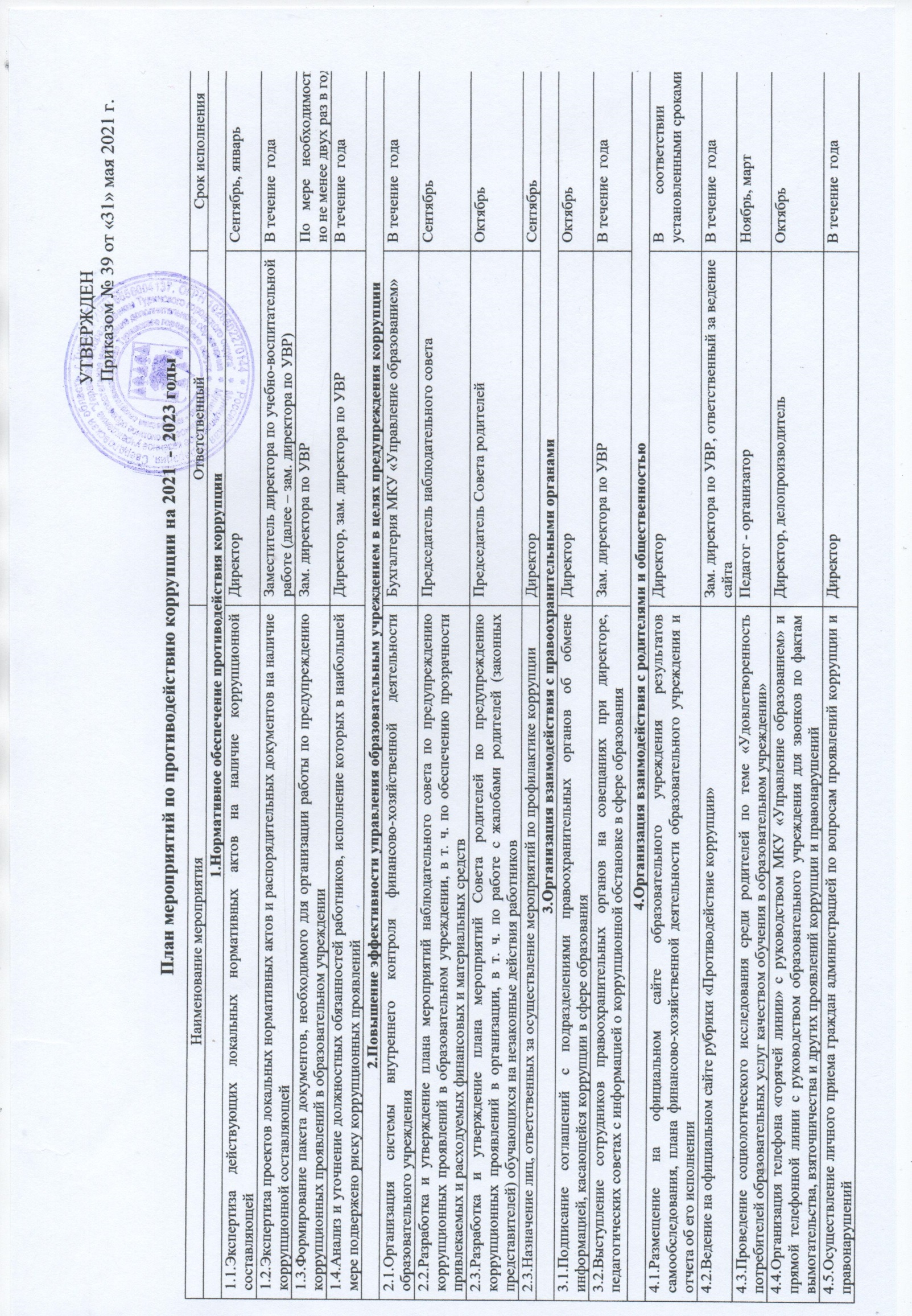 4.6.Проведение родительских собраний на тему «Защита законных интересов несовершеннолетних от угроз, связанных с коррупцией»Педагог - организаторВ течение  года4.7.Обеспечение наличия в свободном доступе журнала учета сообщений о совершении коррупционных правонарушений в образовательном учреждении и журнала учета мероприятий по контролю за совершением коррупционных правонарушенийДиректор, делопроизводительВ течение  года5. Правовое просвещение и повышение антикоррупционной компетентности работников образовательного учреждения5. Правовое просвещение и повышение антикоррупционной компетентности работников образовательного учреждения5. Правовое просвещение и повышение антикоррупционной компетентности работников образовательного учреждения5.1.Мониторинг изменений действующего законодательства в области противодействия коррупцииДиректорВ течение  года5.2.Рассмотрение вопросов исполнения законодательства о борьбе с коррупцией на совещаниях при директоре, педагогических советахЗам. директора по УВРВ течение  года5.3.Проведение консультаций работников организации сотрудниками правоохранительных органов по вопросам ответственности за коррупционные правонарушенияЗам. директора по УВРПо мере необходимости, но не менее одного раза в год5.4.Оформление стендов «Коррупции – нет!», разработка памяток для работников образовательного учреждения по вопросам коррупционных проявлений в сфере образованияЗам. директора по УВРВ течение  года6.Осуществление контроля финансово-хозяйственной и образовательной деятельности организации в целях предупреждения коррупции6.Осуществление контроля финансово-хозяйственной и образовательной деятельности организации в целях предупреждения коррупции6.Осуществление контроля финансово-хозяйственной и образовательной деятельности организации в целях предупреждения коррупции6.1.Осуществление контроля за соблюдением требований, установленных Федеральным законом от 5 апреля 2013 г. N 44-ФЗ «О контрактной системе в сфере закупок товаров, работ, услуг для обеспечения государственных и муниципальных нужд» (с изменениями и дополнениями) и Федеральным законом от 18 июля 2011 г. N 223-ФЗ «О закупках товаров, работ, услуг отдельными видами юридических лиц» (с изменениями и дополнениями).Директор, главный бухгалтер, наблюдательный советВ течение  года6.2.Осуществление контроля за соблюдением требований к сдаче в аренду свободных площадей образовательного учреждения, иного имущества, находящегося в муниципальной собственности, обеспечения его сохранности, целевого и эффективного использованияДиректор, комитет по управлению имуществом АТГО, бухгалтерия МКУ «Управление образованием», заведующий хозяйствомВ течение  года6.3.Осуществление контроля за целевым использованием бюджетных средств, в т. ч. выделенных на ремонтные работыДиректор, главный бухгалтер МКУ «Управление образованием», заведующий хозяйствомВ течение  года6.4.Осуществление контроля, в т. ч. общественного, за использованием внебюджетных средств и распределением стимулирующей части фонда оплаты трудаДиректор, бухгалтерия МКУ «Управление образованием», председатель наблюдательного советаВ течение  года